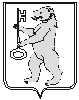 АДМИНИСТРАЦИЯ БАЛАХТОНСКОГО СЕЛЬСОВЕТАКОЗУЛЬСКОГО РАЙОНАКРАСНОЯРСКОГО КРАЯРаспоряжениеС целью  обеспечения повышения размеров оплаты труда работников, бюджетной сферы, в соответствии с пунктом 3 перечня Губернатора Красноярского края от 23.07.2017 № 103ГП, Законом Красноярского края от 22.02.2018 № 5-1398 «О внесении изменений в закон Красноярского края «О краевом бюджете на 2018 год и плановый период 2019-2020 годов», Законом Красноярского края от 07.06.2018 года № 5-1679 «О внесении изменений в статью 4 Закона Красноярского края «О системах оплаты труда работников краевых государственных учреждений», постановлением Совета администрации Красноярского края от 29.12.2007 года № 512-п «О нормативах формирования расходов на оплату труда депутатов, выборных должностных лиц местного самоуправления, осуществляющих свои полномочия на постоянной основе, лиц, замещающих иные муниципальные должности, и муниципальных служащих», в соответствии с письмом Министерства финансов Красноярского края от 22.06.2018 № 14-11/3801 «О внесении изменений в отдельные законы края», руководствуясь Уставом Балахтонского сельсовета:Главному бухгалтеру администрации Балахтонского сельсовета:- внести изменения в муниципальные правовые акты, администрации Балахтонского сельсовета, регулирующие условия оплаты труда депутатов, выборных должностных лиц местного самоуправления, осуществляющих свои полномочия на постоянной основе, лиц, замещающих муниципальные должности, и муниципальных служащих, в части увеличения размеров окладов (должностных окладов)  с 01.09.2018 года  на 20 %;- с учетом внесения изменений уровня заработной платы работников бюджетной сферы Красноярского края в размере минимального размера оплаты труда, с начислением сверх него районного и северного коэффициента и процентной надбавки, действующей с 01.09.2018 года в размере 17 861 рубль;-  внести соответствующие изменения в штатное расписание, администрации Балахтонского сельсовета.Ведущему документоведу администрации провести работу по предупреждению работников администрации сельсовета, об изменениях условий оплаты труда с 01.09.2018 года.Распоряжение вступает в силу со дня его подписания.Контроль за исполнением настоящего распоряжения оставляю за собой.Глава сельсовета                                                                                В. А. МецгерС распоряжением ознакомлены:                                        ______________В. А. Кривоносова                                                                                             __________________Е. Г. Ерёмина31.08.2018с. Балахтон    № 36- рО повышении оплаты труда работникам администрации сельсовета                         с 01.09.2018 года